Y FENNI & DISTRICT RIDING CLUB PRELIM TEST G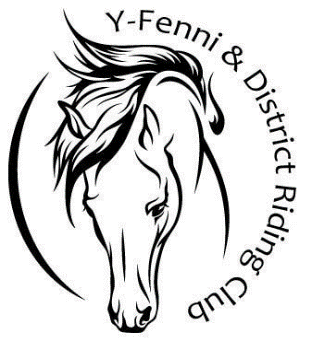 NAME OF RIDER:_____________________________________________NAME OF HORSE:____________________________________________             MOVEMENTSMAX MARKJUDGES MARK                                    COMMENTS1A  Enter working trotC  Turn leftH E K Working trot102K  ½ 10m circle left to DReturning to track between E & HH C Working trot10X23Between C & M Working canter rightB Circle right 20mF TrotA Walk104K B M change rein free walk long reinM C Walk10X25C TrotE Turn leftB Turn right106F  ½ 10m Circle right to D Returning to track between B & MM C Trot10X27Between C & H Working Canter LeftE Circle left 20mK Trot108A Turn down centre lineBetween D & X WalkX Halt Salute109Regularity & Rhythm of Paces10X210Submission & Acceptance of Aids10X211Impulsion, Suppleness & desire to move forward10X212Position of Rider & Correctness of aids10X2TOTAL 190ERRORS2 Marks to be deducted for each error2 Marks to be deducted for each errorTOTAL MARKSTOTAL MARKSTOTAL MARKSPERCENTAGE PERCENTAGE JUDGES NAME:SIGNATURE:DATE:JUDGES NAME:SIGNATURE:DATE:JUDGES NAME:SIGNATURE:DATE:JUDGES COMMENTSJUDGES COMMENTS